Δελτίο ΤύπουΟ Δήμαρχος Λαμιέων Νίκος Σταυρογιάννης συναντήθηκε σήμερα Δευτέρα  15/9/2014 στο γραφείο του με τη διοίκηση του Γυμναστικού Συλλόγου Λαμίας. Στη συνάντηση πήρε μέρος και ο Δημοτικός Σύμβουλος κ. Γεώργιος Ζαγκανάς.Ο Πρόεδρος του Συλλόγου κ. Χρήστος Καρβούνης, συνεχάρη τον κ. Δήμαρχο για την εκλογή του και ευχήθηκε στον ίδιο και στη νέα Δημοτική Αρχή καλή επιτυχία στο έργο που ανέλαβαν. Ο κ. Καρβούνης, όπως ανέφερε σε δηλώσεις του προς τα Μέσα Ενημέρωσης, «είχε την ευκαιρία να εκθέσει τα προβλήματα και τις συνθήκες κάτω από τις οποίες ο Γυμναστικός συνεχίζει την πορεία του» και ζήτησε «τη συμπαράσταση του Δήμου στο μέτρο του δυνατού και των καιρών που βιώνει η χώρα μας γενικότερα και ο Δήμος Λαμιέων ειδικότερα». Ο Δήμαρχος Λαμιέων Νίκος Σταυρογιάννης στις δηλώσεις του σημείωσε τη μεγάλη προσφορά του Γυμναστικού Συλλόγου Λαμίας στον Αθλητισμό και τον Πολιτισμό της πόλης μας ενώ τόνισε τη συμπαράσταση του στην μεγάλη προσπάθεια της Διοίκησης. Από το Γραφείο Τύπου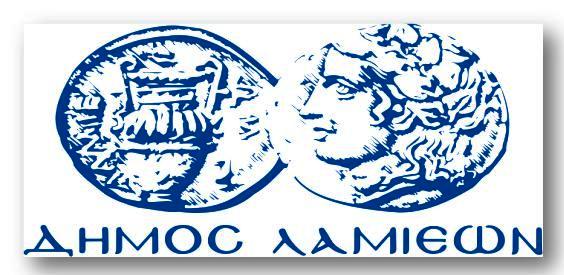 ΠΡΟΣ: ΜΜΕΔΗΜΟΣ ΛΑΜΙΕΩΝΓραφείου Τύπου& ΕπικοινωνίαςΛαμία, 15/9/2014